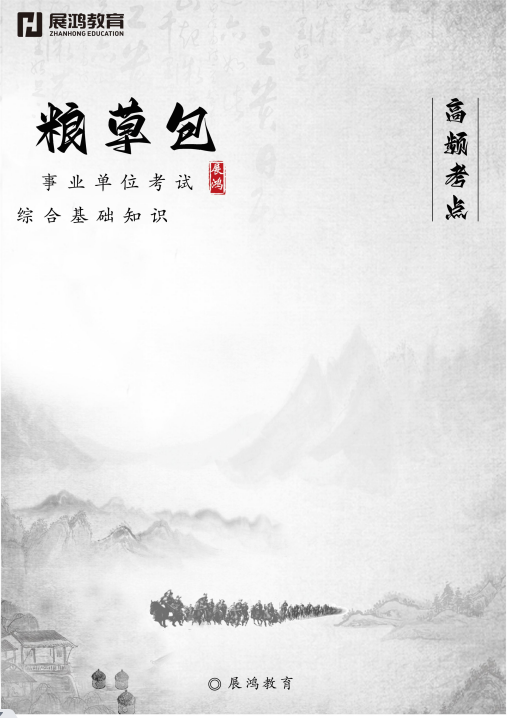 第一部分 政治常识第一章  马克思主义哲学第一章  马克思主义哲学考点1：马克思主义哲学★考点2：马克思主义的特征★考点3：哲学的基本问题、基本派别★★考点4：唯心主义（派）★★★考点5：唯物主义（派）★★★考点6：物质的概念、特性考点7：物质运动、运动与静止★★考点8：物质和意识的辩证关系★★★考点9：普遍联系的原理★★★考点10：永恒发展的原理★★★考点11：规律性★规律是事物发展中本身所固有的、本质的、必然的和稳定的联系。此外，规律具有客观性、重复性和普遍性的特点。考点12：质量互变规律★★★考点13：否定之否定规律★★否定之否定规律又称肯定否定规律，它是从事物矛盾运动的方向和道路方面进一步展开了对立统一规律。这阐明了新旧事物交替中的辩证联系和发展过程的波浪式前进、螺旋式上升的性质，指出事物发展的方向是前进的，道路是曲折的，事物的发展是前进性和曲折性的统一。考点14：对立统一规律★★★对立统一规律即矛盾定律，是唯物辩证法的本质和核心，是事物发展的根本规律。是否承认事物的内部矛盾是事物发展的动力，这是唯物辩证法和形而上学对立的焦点。1.矛盾双方的对立统一；        2.内外因对立统一；3.矛盾的普遍性和特殊性；      4.矛盾发展的不平衡性。考点15：五对基本范畴★★考点16：认识★★考点17：实践的观点★★★考点18：真理★考点19：社会历史观的基本问题★★★考点20：人类社会发展的动力★★★考点21：人民群众的观点★★★第一章  马克思主义哲学1.马克思主义的____________性是马克思主义是对自然、社会和人类思维发展本质和规律的正确反映。2.____________是哲学的基本问题。3.物质的唯一特性是____________。4.规律是事物固有的、本质的、必然的、稳定的联系，不能被____________（选填：利用、创造、消灭）。5.运动是____________的，静止是____________的。运动是物质的____________属性。6.实践____________认识，是认识的来源。7.认识的来源于____________；认识的途径有____________和____________两种。8.内因____________外因，外因通过____________起作用。9.社会存在____________社会意识，社会意识对社会存在有____________作用。10.（判断）真理具有绝对性，所以真理绝对正确。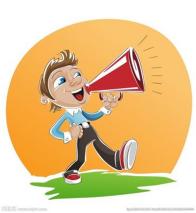 1.革命   		2.思维和存在的关系   	3.客观实在性		4.创造、消灭5.绝对  相对  根本	6.决定  7.实践  直接经验  间接经验	8.决定  内因9.决定  能动地反作用	10.×第二章  毛泽东思想概论第二章  毛泽东思想概论考点1：马克思主义中国化的提出★1.李大钊及党的其他早期领导人曾经提出过要把马克思主义应用到中国的实践当中去的思想。1938年，毛泽东在党的六届六中全会上作的题为《论新阶段》的政治报告中，最先提出了“马克思主义中国化”的命题。2.刘少奇在党的七大上作的关于修改党章的报告中，进一步从理论上阐述了马克思主义中国化的思想。党的七大党章指出，毛泽东思想是马克思主义中国化的第一个重大理论成果，是“中国化的马克思主义”。考点2：毛泽东思想概述★1.毛泽东思想是马克思列宁主义基本原理和中国革命具体实际相结合的产物，是中国共产党人集体智慧的结晶。2.毛泽东思想是马克思主义中国化的第一个重大理论成果，是中国革命和建设的科学指南，是中华民族的精神支柱和精神财富。考点3：形成条件★★考点4：活的灵魂★★毛泽东思想的活的灵魂贯穿毛泽东思想各个组成部分的立场、观点和方法，包含三个基本方面：实事求是、群众路线和独立自主。考点5：主要内容★★1.毛泽东思想围绕中国革命和建设主题，提出了一系列相互关联的重要理论观点，构成了完整的科学思想体系。2.具体包括：①新民主主义革命理论；②社会主义革命与建设理论；③革命军队和军事战略理论；④政策和策略理论；⑤思想政治工作和文化工作的理论；⑥党的建设理论。3.分类为3个基本方面①创立1条思路：实事求是的思想路线；②探索3条道路：农村包围城市、武装夺取政权的中国式革命道路，中国式的社会主义道路，中国式的社会主义建设道路；③形成3套理论：新民主主义革命理论；中国式社会主义改造理论，中国式社会主义社会矛盾理论。考点6：形成过程★★1.萌芽与初步形成第一次国内革命战争时期，毛泽东同志提出了新民主主义革命的基本思想。土地革命战争时期，毛泽东同志提出了农村包围城市、武装夺取政权的思想，标志着毛泽东思想初步形成。2.成熟时期（1）时间：土地革命战争后期到抗日战争结束（1935年遵义会议后——1945年党的七大召开）。（2）表现：①1935年遵义会议确立了毛泽东同志在全党的领导地位，这是党在政治上走向成熟的标志。②系统阐述了新民主主义理论，实现了马克思主义与中国革命实践相结合的历史性飞跃，标志着毛泽东思想的成熟。③1945年党的七大把毛泽东思想确立为党的指导思想。3.继续发展第二章  毛泽东思想概论1.毛泽东在党的____________全会上，最先提出了“马克思主义中国化”的命题。2.毛泽东思想是____________智慧的结晶。3.____________开辟了世界无产阶级社会主义革命的新时代4.毛泽东思想活的灵魂是____________、____________和____________。5.毛泽东的____________（著作），提出了“没有调查，就没有发言权”的论断。6.____________（党的会议）将毛泽东思想确立为党的指导思想。7.____________第一次提出“马克思列宁主义的理论和中国革命的实践相结合”这个完整的概念，标志着实事求是思想路线已经形成。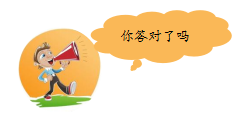 1.六届六中		2.中国共产党人集体3.十月革命的胜利		4.实事求是  群众路线  独立自主5.《反对本本主义》	6.1945年党的七大7.《＜共产党人＞发刊词》	第三章  中国特色社会主义理论第三章  中国特色社会主义理论考点1：邓小平理论的形成过程★考点2：一国两制★考点3：科学发展观★考点4：二十大（精选）★★★1.新时代十年的“三件大事”一是迎来中国共产党成立一百周年，二是中国特色社会主义进入新时代，三是完成脱贫攻坚、全面建成小康社会的历史任务，实现第一个百年奋斗目标。2.六个“必须坚持”不断谱写马克思主义中国化时代化新篇章，是当代中国共产党人的庄严历史责任。继续推进实践基础上的理论创新，首先要把握好新时代中国特色社会主义思想的世界观和方法论，坚持好、运用好贯穿其中的立场观点方法。必须坚持人民至上，坚持自信自立，坚持守正创新，坚持问题导向，坚持系统观念，坚持胸怀天下。3.新时代新征程中国共产党的中心任务从现在起，中国共产党的中心任务就是团结带领全国各族人民全面建成社会主义现代化强国、实现第二个百年奋斗目标，以中国式现代化全面推进中华民族伟大复兴。4.中国式现代化①中国式现代化，是中国共产党领导的社会主义现代化，既有各国现代化的共同特征，更有基于自己国情的中国特色。②中国式现代化是人口规模巨大的现代化，是全体人民共同富裕的现代化，是物质文明和精神文明相协调的现代化，是人与自然和谐共生的现代化，是走和平发展道路的现代化。③中国式现代化的本质要求是：坚持中国共产党领导，坚持中国特色社会主义，实现高质量发展，发展全过程人民民主，丰富人民精神世界，实现全体人民共同富裕，促进人与自然和谐共生，推动构建人类命运共同体，创造人类文明新形态。5.全面建成社会主义现代化强国，总的战略总的战略安排是分两步走：从2020年到2035年基本实现社会主义现代化；从2035年到本世纪中叶把我国建成富强民主文明和谐美丽的社会主义现代化强国。6.五个“重大原则”全面建设社会主义现代化国家，是一项伟大而艰巨的事业，前途光明，任重道远。前进道路上，必须牢牢把握以下重大原则：坚持和加强党的全面领导，坚持中国特色社会主义道路，坚持以人民为中心的发展思想，坚持深化改革开放，坚持发扬斗争精神。7.五个“必由之路”（1）坚持党的全面领导是坚持和发展中国特色社会主义的必由之路；（2）中国特色社会主义是实现中华民族伟大复兴的必由之路；（3）团结奋斗是中国人民创造历史伟业的必由之路；（4）贯彻新发展理念是新时代我国发展壮大的必由之路；（5）全面从严治党是党永葆生机活力、走好新的赶考之路的必由之路。考点5：中国特色社会主义民主政治制度★★考点6：社会主义核心价值体系★★考点7：我国的外交政策★★考点8：党务常识（26条）★★1.党的性质中国共产党是中国工人阶级的先锋队，同时是中国人民和中华民族的先锋队，是中国特色社会主义事业的领导核心，代表中国先进生产力的发展要求，代表中国先进文化的前进方向，代表中国最广大人民的根本利益。2.党的根本宗旨全心全意为人民服务。3.党的指导思想中国共产党以马克思列宁主义、毛泽东思想、邓小平理论、“三个代表”重要思想、科学发展观、习近平新时代中国特色社会主义思想作为自己的行动指南。4.党的最大政治优势：密切联系群众。5.党的初心和使命：为中国人民谋幸福，为中华民族谋复兴。6.加强党的建设的永恒课题和全体党员、干部的终身课题：不忘初心、牢记使命。7.党的政治建设的首要任务：保证全党服从中央，坚持党中央权威和集中统一领导。8.党的思想建设的首要任务：坚定理想信念。9.党的最高理想和最终目标：党的最高理想和最终目标是实现共产主义。10.党执政兴国的第一要务：发展。11.党的建设的五项基本要求第一，坚持党的基本路线；第二，坚持解放思想，实事求是，与时俱进，求真务实；第三，坚持全心全意为人民服务；第四，坚持民主集中制；第五，坚持从严管党治党。12.党的思想路线一切从实际出发，理论联系实际，实事求是，在实践中检验真理和发展真理。13.党执政后的最大危险：脱离群众。14.新时代党的组织路线全面贯彻新时代中国特色社会主义思想，以组织体系建设为重点，着力培养忠诚干净担当的高素质干部，着力集聚爱国奉献的各方面优秀人才，坚持德才兼备、以德为先、任人唯贤，为坚持和加强党的全面领导、坚持和发展中国特色社会主义提供坚强组织保证。15.党面临的“四大考验”执政考验、改革开放考验、市场经济考验、外部环境考验。16.党面临的“四种危险”精神懈怠危险、能力不足危险、脱离群众危险、消极腐败危险。17.党治国理政第一位的任务紧紧围绕坚持和发展中国特色社会主义这个主题，适应中国特色社会主义发展的新要求，接力探索，接续奋斗，让社会主义在中国展现出更加强大的生命力。18.党的生命线和根本工作路线：群众路线。19.党的群众路线一切为了群众，一切依靠群众，从群众中来，到群众中去，把党的正确主张变为群众的自觉行动。20.党在社会主义初级阶段的基本路线领导和团结全国各族人民，以经济建设为中心，坚持四项基本原则，坚持改革开放，自力更生，艰苦创业，为把我国建设成为富强民主文明和谐美丽的社会主义现代化强国而奋斗。21.党组的设立在中央和地方国家机关、人民团体、经济组织、文化组织和其他非党组织的领导机关中，可以成立党组。党组的成员，由批准成立党组的党组织决定。党组设书记，必要时还可以设副书记。22.党组的作用：党组发挥领导核心作用。23.党组的任务（1）主要是负责贯彻执行党的路线、方针、政策；（2）加强对本单位党的建设的领导，履行全面从严治党责任；（3）讨论和决定本单位的重大问题；（4）做好干部管理工作；（5）讨论和决定基层党组织设置调整和发展党员、处分党员等重要事项；（6）团结党外干部和群众，完成党和国家交给的任务；（7）领导机关和直属单位党组织的工作。24.党组性质党委对下属单位实行集中统一领导的国家工作部门可以建立党委，党委的产生办法、职权和工作任务，由中央另行规定。25.党徽和党旗中国共产党党徽为镰刀和锤头组成的图案，中国共产党党旗为旗面缀有金黄色党徽图案的红旗。中国共产党的党徽党旗是中国共产党的象征和标志。党的各级组织和每一个党员都要维护党徽党旗的尊严。要按照规定制作和使用党徽党旗。26.党的纪律（1）党的纪律主要包括政治纪律、组织纪律、廉洁纪律、群众纪律、工作纪律、生活纪律。（2）党的纪律处分第三章  中国特色社会主义理论1.____________是邓小平理论的精髓。2.“一国两制”构想的核心是____________，是实现和平统一的基础和前提。3.____________（党的会议），明确提出和使用了“邓小平理论”，把邓小平理论确立为党的指导思想并写入党章。4.科学发展观的第一要务是____________。5.____________是新时代我国发展壮大的必由之路。6.____________是社会主义政治的本质和核心。7.____________是我国根本政治制度。8.____________、____________和____________是我国的基本政治制度。9.我国外交政策的基本立场是____________。10.党的初心和使命是____________。1.“解放思想、实事求是”	2.“一个中国”3.党的十五大		4.发展5.贯彻新发展理念		6.人民当家作主7.人民代表大会制度	8.中国共产党领导的多党合作和政治协商制度  民族区域自治制度  基层群众自治制度9.独立自主		10.为中国人民谋幸福，为中华民族谋复兴章节考点重要程度马克思主义哲学概述1.马克思主义哲学★马克思主义哲学概述2.马克思主义哲学的特征★马克思主义哲学概述3.哲学的基本问题、基本派别★★马克思主义哲学概述4.唯心主义（派）5.唯物主义（派）★★★辩证唯物论6.物质的概念、特性★辩证唯物论7.物质运动、运动与静止★★辩证唯物论8.物质和意识的辩证关系★★★唯物辩证法9.普遍联系的原理★★★唯物辩证法10.永恒发展的原理★★★唯物辩证法11.规律性★唯物辩证法12.质量互变规律★★★唯物辩证法13.否定之否定规律★★唯物辩证法14.对立统一规律★★★唯物辩证法15.五对基本范畴★★认识论16.认识★★认识论17.实践的观点★★★认识论18.真理★唯物史观19.社会历史观的基本问题★★★唯物史观20.人类社会发展的动力★★★唯物史观21.人民群众的观点★★★唯物史观22.人的本质和价值★★马哲的概述①是理论化、系统化的世界观马哲的概述②又是方法论，是世界观和方法论的统一哲学与具体科学共性与个性、一般与特殊的关系基本特征：马克思主义哲学是在实践基础上的科学性与革命性的统一，实践观是马克思主义哲学体系的核心基本特征：马克思主义哲学是在实践基础上的科学性与革命性的统一，实践观是马克思主义哲学体系的核心基本特征：马克思主义哲学是在实践基础上的科学性与革命性的统一，实践观是马克思主义哲学体系的核心马克思主义的鲜明特征实践性马克思主义是从实践中来，到实践中去，接受实践检验，并在实践中不断发展的学说马克思主义的鲜明特征科学性马克思主义是对自然、社会和人类思维发展本质和规律的正确反映马克思主义的鲜明特征革命性集中表现在马克思主义的彻底的批判精神和鲜明的无产阶级立场马克思主义的鲜明特征人民性人民至上的马克思主义政治立场马克思主义的鲜明特征发展性马克思主义是不断发展的学说，具有与时俱进的理论品质问题哲学的基本问题是思维与存在的关系问题哲学的基本问题是思维与存在的关系问题问题意识与物质的关系问题。或精神与物质的关系问题意识与物质的关系问题。或精神与物质的关系问题问题理解1.思维和存在何者为第一性的问题，即思维和存在谁决定谁1.存在决定思维→唯物主义2.思维决定存在→唯心主义问题理解2.思维和存在有无同一性的问题1.有。思维能认识存在→可知论问题理解2.思维和存在有无同一性的问题2.无。思维不能认识存在→不可知论基本观点唯心主义哲学主张意识（精神）第一性，物质第二性，认为意识（精神）是世界的本原，物质是精神的派生物主观唯心主义把人的主观意识当作世界万物的本原，认为世界上一切事物都是人的主观意识的产物客观唯心主义虚构出某种独立于人类与自然界之外的“客观精神”（如上帝、理念、绝对精神等），并把它当作世界万物的本原，认为世界万物都是这种客观精神本体的派生物典型例句典型例句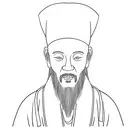 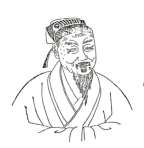 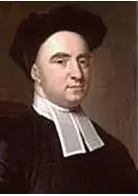 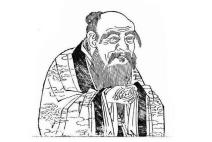 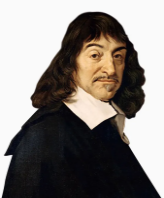 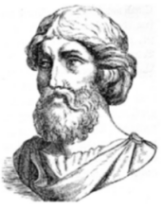 基本观点唯物主义哲学承认物质第一性，意识（精神）第二性，认为物质是世界的本原，意识（精神）是物质的派生物古代朴素唯物主义用某一种或几种具体的物质形态来解释世界的本原。古代朴素唯物主义肯定世界的物质本原性和统一性近代机械唯物主义又称形而上学唯物主义。它坚持反对唯心主义，并力图把哲学和自然科学结合起来，以理性反对迷信，以科学反对宗教神学和“君权神授”，成为资产阶级革命的“哲学先导”辩证历史唯物主义认为世界的本原是物质，物质第一性，意识第二性，意识具有能动作用。它正确揭示了物质世界的基本规律，反映了社会历史发展的客观要求，反映了广大人民群众的根本利益，是现代的思想智慧典型代表典型例句所属派别五行说生成万物的基本元素是金、木、水、火、土。古代朴素唯物主义阴阳说天地合而万物生，阴阳接而变化起。（荀子）古代朴素唯物主义活火说世界是一团永恒燃烧的活火。（赫拉克利特）古代朴素唯物主义形神说形存则神存，形谢则神灭。（范缜）古代朴素唯物主义气理说气者，理之依也。（王夫之）古代朴素唯物主义水为始基“水”是万物的“始基”。（泰勒）古代朴素唯物主义狄德罗自然界由数目无穷、性质不同的异质元素构成近代机械唯物主义培根万物的基础是原始物质，是基本元素近代机械唯物主义马克思/辩证历史唯物主义概念物质是标志客观实在的哲学范畴,这种客观实在是人通过感知感觉的,它不依赖于我们的感觉而存在,为我们的感觉所复写、摄影、反映。（列宁）特性物质的唯一特性是客观实在性物质运动运动的基本形式物质运动的基本形式，从低级到高级主要有机械、物理、化学、生物和社会5种形式。各种运动形式既有不同的物质基础和运动规律，又相互包含，并在一定条件下相互转化物质运动物质与运动          关系物质与运动不可分割：①运动是物质的存在方式和根本属性，物质是运动的承担者和主体；②设想没有运动的物质，是机械唯物论的观点；③设想无物质的运动，是唯心论的观点运动与静止静止静止不是绝对不动，而是物质运动的一种特殊状态。静止有两种情况：①相对于某个参考系而言，物体没有发生位置移动；②相对于质变而言，事物处在量变阶段运动与静止承认相对静止的意义①它使事物呈现出多样性；②它是认识和区分事物的基础；③它是理解和衡量事物运动的尺度运动与静止二者关系①运动是全体，是永恒的、无条件的，因而是绝对的；静止是局部，是暂时的、有条件的，因而是相对的。运动与静止相互结合、相互渗透，即动中有静，静中有动。②只讲运动而否认静止，是相对主义的诡辩论；只讲静止而否认运动，是形而上学的不动论二者关系物质决定意识，意识依赖于物质，意识对物质有能动的反作用方法论要求这要求我们要一切从实际出发，重视发挥主观能动性概念联系是指一切事物、现象、过程之间以及内部诸要素之间的相互依存、相互作用、相互影响、相互制约的关系作用联系是事物的根本属性和存在方式，是物质运动发展的根本原因特征联系具有普遍性、客观性、条件性、多样性、系统性世界观和方法论要求世界的普遍联系是世界物质统一性的内在体现唯物辩证法的系统观要求我们在认识和改造世界的过程中，必须坚持整体性原则和相互联系的原则永恒的发展发展是揭示事物运动、变化的整体趋势和方向性的范畴永恒的发展发展是具有前进性质的运动，是事物由低级向高级、由简单向复杂、由无序向有序的上升运动永恒的发展发展的实质是新事物的产生，旧事物的灭亡方法论要求认识到新事物战胜旧事物的必然性，坚持用发展的眼光看问题，坚持与时俱进，培养创新精神，促进新事物的成长。防止用静止的观点去看问题联系、运动、变化和发展的关系区别：联系构成运动、变化和发展；联系在运动、变化中体现出来；变化可以是上升运动，也可以是下降的运动，而发展则是前进性的变化。联系：事物的运动、变化和发展具有自身确定不移的规律与发展的关系世界上任何事物的变化发展，都是量变和质变的统一。量变和质变，是事物变化发展的两种基本状态量变量变是事物数量的增减和场所的变更，体现了事物的连续性质变质变是事物根本性质的变化度事物变化有没有超出度的范围，是区分量变与质变的根本标志质变、量变辩证关系量变和质变是辩证统一的：①量变与质变相互联系并在一定条件下相互转化。量变向质变转化，量变是质变的必要准备，质变是量变的必然结果；质变引起新的量变，并为新的量变开拓道路。②量变与质变相互包含、相互渗透方法论要求质量互变规律要求人们要重视量的积累，注意事物细小的变化，对于消极因素，要防微杜渐。范  畴/内  容1.内容与形式内容内容是事物一切内在要素的总和1.内容与形式形式形式是这些内在要素的结构和组织方式1.内容与形式二者关系内容是事物存在的基础，形式是事物的外在表现方式1.内容与形式方法论要求既注重内容，反对形式主义；又要善于利用有利于表现和促进内容的形式，反对只要内容不要形式的虚无主义2.现象与本质总体认识揭示了事物外在表现和内在实质之间的关系，反映了人们对事物认识的深度和认识过程2.现象与本质现象现象事物的外部联系，是本质在各方面的外部表现2.现象与本质本质本质是事物的内部联系，是决定事物性质和发展趋向的东西2.现象与本质二者关系任何事物都是现象与本质的统一，本质决定现象，现象表现本质2.现象与本质方法论要求科学研究的必要性，坚持透过现象看本质3.原因与结果总体认识原因和结果，是揭示普遍联系着的事物，具有前后相继、相互作用关系一对范畴3.原因与结果原因引起某种结果的事物，或引起一定现象的现象叫原因3.原因与结果结果由于原因的作用所必然产生的事物，或由原因所引起的现象叫结果3.原因与结果二者关系在客观世界中，没有无因之果，没有无果之因。因果联系不是事物表面的现象联系，而是事物内部的本质联系，二者之间存在客观性、多样性、复杂性的特点3.原因与结果方法论要求我们在认识事物、分析事物因果关系时，主要把握好以下四种情况：①内因和外因；②主要原因和非主要原因；③主观原因和客观原因；④一因多果和一果多因4.必然性与偶然性总体认识必然性和偶然性是揭示客观事物发生、发展和灭亡的不同趋势的一对范畴4.必然性与偶然性必然性是客观事物在发展过程中不可避免、一定要出现的趋向，是由事物本质原因产生的，属于规律的东西，决定事物发展的方向。（一定出现）4.必然性与偶然性偶然性是客观事物在发展过程中可能出现，也可能不出现的现象，由事物的非本质原因产生的，影响事物发展的进展速度。（不一定出现）4.必然性与偶然性二者关系①必然性和偶然性是对立统一关系，偶然性中有必然性，必然性中有偶然性。②偶然性中潜藏着必然性，必然性通过偶然性表现出来。③必然性与偶然性可以相互转化4.必然性与偶然性方法论要求①尊重事物的客观规律，掌握事物的客观必然性，这是做工作的正确思维。②既要按照事物的必然规律办事，也要充分利用有利的偶然因素，促使工作顺利开展。③善于通过偶然现象，看到事物的必然5.可能性与现实性总体认识可能性和现实性是揭示事物的过去、现在和将来的相互关系的一对范畴5.可能性与现实性可能性事物发展过程中具有客观根据的种种趋势。（尚未发生）5.可能性与现实性现实性已经实现了的可能。（已经发生）5.可能性与现实性二者关系可能性具有潜在的现实性，现实性也会产生新的可能性。二者之间存在对立统一关系，它们在一定条件下，可以相互联系、相互转化5.可能性与现实性方法论要求坚持可能性与现实性对认清自我和现实，对设立目标和理想，具有巨大的指导意义认识的本质主体在实践基础上对客体的能动反映认识的本质表现：①认识是主体对客体的反映；②主体对客体的反映是能动的；③主体对客体的能动反映是以实践为基础的认识发展的两个阶段1.感性认识阶段2.理性认识阶段认识过程的两次飞跃1.从实践到认识，即在实践中从感性认识，能动地到理性认识。2.理性认识回到实践，实现从理性认识到实践的飞跃认识过程的反复性和无限性从实践到认识，获得理性认识后再回到实践，这是一个完整的认识过程，但不是认识活动的结束，而是一个“循环往复以至无穷，而实践和认识的每一次循环的内容，都比较地进入到了高一级的程度”观点内容实践的观点是认识论的首要的、基本的理论观点。实践是认识的基础，是认识的来源和发展动力。实践是主体能动地改造和探索现实世界的一切社会性的客观物质活动实践基本特征（1）客观物质性；（2）主观能动性；（3）社会历史性；（4）直接现实性。实践的作用通过三种形式表现出来：生产实践、社会实践、科学实践实践与认识的关系实践决定认识：实践是认识的来源；实践是认识发展的动力；实践是检验认识真理性的唯一标准；实践是认识的最终目的和归宿。认识反作用于实践：实践目标的确立，需要认识的指导；对实践手段、方法、道路、步骤的取舍，需要认识的指导；对实践结果的评价，需要认识的指导真理的概念真理是客观事物及其规律在人的意识中的正确反映真理的特性客观性、相对性和绝对性真理与谬误真理与谬误是对立统一的。真理与谬误在一定条件下相互转化真理的检验实践是检验真理的唯一标准（马克思主义的一个基本原则）。实践对真理的检验是一个过程，并非一次完成；已经被检验过的真理还要继续接受实践的检验社会存在指社会生活的物质方面，包括地理环境、人口因素和生产方式，其中生产方式是社会存在的决定性因素。社会意识指社会生活的精神方面，包括社会意识的各种形式，以及社会心理与自发形成的风俗、习惯。基本问题社会存在和社会意识的关系问题。辩证关系社会存在决定社会意识，社会意识是对社会存在的反映并能动地反作用于社会存在。人民群众人民群众是历史的主体，是推动社会发展的决定力量，是历史的创造者人民群众人民群众创造历史的活动和作用，受到社会历史条件的制约普通人与历史人物普通人对社会发展有或大或小的贡献，其总和构成了人民群众创造历史的活动。历史人物包括杰出历史人物和反动历史人物，在社会发展过程中起过重大作用章  节考  点重要程度毛泽东思想概论1.马克思主义中国化的提出★毛泽东思想概论2.毛泽东思想概述★毛泽东思想概论3.形成条件★★毛泽东思想概论4.活的灵魂★★毛泽东思想概论5.主要内容★★毛泽东思想概论6.形成过程★★时代背景十月革命的胜利开辟了世界无产阶级社会主义革命的新时代社会条件近代中国半殖民地半封建社会的基本国情和中国革命的特殊性思想条件新文化运动的兴起和马克思列宁主义的传播阶级基础中国无产阶级队伍的壮大和发展实践基础中国共产党领导中国人民的革命和建设成功实践时  间书  名内  容1925年12月《中国社会各阶级分析》论述了中国革命对象、动力、性质和前途等一系列问题，初步提出了新民主主义革命的基本思想，提出分清敌友是中国革命的首要问题1927年3月《湖南农民运动考察报告》为答复当时党内党外对于农民革命斗争的责难所作，提出了解决中国民主革命的中心问题——农民问题的理论和政策时  间书  名内  容1928年10月《中国的红色政权为什么能长期存在》实行工农武装割据，以农村包围城市，最后夺取城市取得全国政权的道路1928年11月《井冈山的斗争》武装斗争、根据地建设、土地革命三者的关系，进一步提出要从思想上建党1930年1月《星星之火，可以燎原》初步形成了以农村包围城市、夺取全国胜利的革命道路理论1930年5月《反对本本主义》1.形成了毛泽东思想活的灵魂三方面的雏形2.提出“没有调查，就没有发言权”的论断3.首次提出“从斗争中创造新局面”的重要论述，初步界定了党的思想路线的基本含义时  间书  名内  容1936年12月《中国革命战争的战略问题》为总结土地革命战争的经验而写，论述了中国共产党对中国革命战争绝对领导权的重要性1937年7～8月《实践论》《矛盾论》阐明了中国共产党人的正确思想路线、领导方法和工作方法的哲学基础1938年5月《论持久战》1.明确指出抗日战争是持久战；2.科学预见抗日战争将经过战略防御、战略相持、战略反攻三个阶段；3.明确指出“兵民是胜利之本”的人民战争思想，提出人民军队政治工作的三大原则是官兵一致、军民一致、瓦解敌军1938年10月《论新阶段》第一次提出“马克思主义中国化”命题1939年10月《＜共产党人＞发刊词》1.提出党在革命中的三大法宝（统一战线、武装头争、党的建设）的理论体系；2.指出统一战线和武装斗争是中国共产党领导的中国资产阶级民主革命过程中的两个基本特点；3.第一次提出“马克思列宁主义的理论和中国革命的实践相结合”这个完整的概念，标志着实事求是思想路线已经形成1939年12月《中国革命和中国共产党》第一次提出“新民主主义革命”这一科学概念1940年1月《新民主主义论》阐述了新民主主义革命的基本纲领，包括政治纲领、经济纲领和文化纲领，标志着毛泽东思想的成熟1941年5月《改造我们的学习》主要是针对党内在学风中存在的问题，正式提出反对主观主义，对“实事求是”作了新解释，阐明了实事求是的思想原则1943年6月《关于领导方法的若干问题》第一次从哲学高度对党的群众路线作了理论概括，表明党的群众路线达到了成熟1945年4月《论联合政府》1.在中国共产党第七次全国代表大会上的政治报告；2.总结了中国共产党成立以来领导人民民主革命的经验，特别是抗战以来国共两条抗战路线斗争的经验；3.概括了党的三大优良作风，即理论联系实际、密切联系群众、批评和自我批评时  间书  名内  容1948年4月《在晋绥干部会议上的讲话》第一次全面地、系统地提出了新民主主义革命的总路线和总政策，首次将官僚资本主义列为中国革命的对象1949年6月《论人民民主专政》总结中国近百年革命的历史经验，提出了人民民主专政这一科学概念1956年4月《论十大关系》提出主要目的在于要以苏联经验为鉴戒，总结我国的经验，调动国内外一切积极因素，寻找一条适合我国情况的社会主义建设道路；强调要努力调动党内外、国内外一切积极因素，为社会主义事业服务；从十大方面论述了我国社会主义建设中需要重点把握的一系列重大关系1957年2月《关于正确处理人民内部矛盾的问题》指出在社会主义生产关系建立起来后，上层建筑与经济基础“又相适应又相矛盾”的情况仍然存在。第一次系统地提出了关于社会主义矛盾的学说章  节考  点重要程度邓小平理论1.邓小平理论的形成过程★邓小平理论2.一国两制★科学发展观3.科学发展观★习近平新时代中国特色社会主义理论4.二十大（精选）★★★习近平新时代中国特色社会主义理论5.中国特色社会主义民主政治制度★★习近平新时代中国特色社会主义理论6.社会主义核心价值体系★★习近平新时代中国特色社会主义理论7.我国的外交政策★★党务常识8.党务常识（26条）★★时  间会  议发展内容1978年党的十一届三中全会1.党的十一届三中全会是邓小平理论开始逐渐形成和发展起来的标志。2.“解放思想、实事求是”是邓小平理论的精髓，也是邓小平理论产生的前提。1982年党的十二大1.党的十二大上，邓小平在开幕词中第一次提出了“建设有中国特色的社会主义”这一崭新命题。2.十二大的召开，标志着邓小平理论的初步产生1987年党的十三大党的十三大系统阐述了社会主义初级阶段理论和党在社会主义初级阶段的基本路线，第一次明确提出了“建设有中国特色的社会主义理论”这一基本概念，标志着邓小平理论的基本形成1992年党的十四大党的十四大提出了“邓小平同志建设有中国特色社会主义理论”这一重要概念，全面阐述了邓小平关于建设有中国特色社会主义理论体系的主要内容，标志着邓小平理论的正式形成1997年党的十五大党的十五大作出了“高举邓小平理论伟大旗帜，把建设有中国特色社会主义事业全面推向二十一世纪”的战略决策，明确提出和使用了“邓小平理论”这个更加鲜明简洁的科学概念，把邓小平理论确立为党的指导思想并写入党章一个前提一个前提就是世界上只有一个中国，中国的主权和领土完整不容分割，不允许搞“两个中国”“一中一台”。“一个中国”是“一国两制”构想的核心，是实现和平统一的基础和前提五个基本点（1）中国的主体坚持社会主义制度；（2）台湾、香港和澳门作为特别行政区，继续实行原来的资本主义制度，保持原有的社会、经济制度和生活方式长期不变；（3）特别行政区的地方政府享有高度自治权，包括行政管理权，立法权.独立的司法权和终审权，台湾特别行政区还可保留自己的军队；（4）中央政府不干预特别行政区自治范围内的事务，不向特别行政区派管理人员，特别行政区的领导人和各界代表人士可以担任全国性政治机构的领导职务，参与国家管理；（5）外交权属于中央政府，特别行政区可以以中国特别行政区的名义同各国各地区及有关国际组织保持和发展经济关系最鲜明的精神实质：解放思想、实事求是、与时俱进、求真务实最鲜明的精神实质：解放思想、实事求是、与时俱进、求真务实第一要义发展核    心以人为本基本要求全面协调可持续根本方法统筹兼顾国  体我国的国体是工人阶级领导的、以工农联盟为基础的人民民主专政的社会主义国家。人民民主专政是社会主义的生命，人民当家作主是社会主义政治的本质和核心。我国的人民民主专政实质上是无产阶级专政政治制度人民代表大会制度、中国共产党领导的多党合作和政治协商制度、民族区域自治制度以及基层群众自治制度，构成了我国政治制度的核心内容和基本框架，是社会主义民主政治的集中体现根本政治制度人民代表大会制度基本政治制度1.中国共产党领导的多党合作和政治协商制度是我国的一项基本政治制度，是我国社会主义政治制度的一个重要特点和优点。中国人民政治协商会议是中国人民爱国统一战线的组织，是中国共产党领导的多党合作和政治协商的重要机构，也是中国政治生活中发扬社会主义民主的重要形式2.民族区域自治制度是我国的一项基本政治制度，是马克思主义关于民族平等与团结的原则在中国的具体运用。民族区域自治的核心是保障少数民族人民当家作主，管理本民族，本地方事务的权利3.基层群众自治制度是我国的一项基本政治制度。城市居民委员会和农村村民委员会是在城市和农村按居民居住地区设立的群众自我教育、自我管理、自我服务的基层群众性自治组织社会主义核心价值体系内  容地  位社会主义核心价值体系马克思主义指导思想灵魂社会主义核心价值体系中国特色社会主义共同理想主题社会主义核心价值体系以爱国主义为核心的民族精神和以改革创新为核心的时代精神精髓社会主义核心价值体系社会主义荣辱观基础外交政策我国坚持独立自主的和平外交政策宗  旨维护世界和平，促进共同发展基本立场独立自主，即在国际事务中坚决捍卫国家的独立、主权和领土完整，对一切国际问题都自主地决定自己的态度和对策基恩目标维护我国的独立和主权，促进世界和平与发展基本准则和平共处五项原则，即互相尊重主权和领土完整，互不侵犯，互不干涉内政，平等互利，和平共处。互相尊重主权和领土完整，是五项原则的核心和基础；互不侵犯，互不干涉内政，是各国和平共处的保证；平等互利，和平共处，是五项原则的目标基本立足点加强同第三世界国家的团结与合作处分原则①坚持党要管党、从严治党；②党纪面前一律平等；③实事求是；④民主集中制；⑤惩前毖后、治病救人适用对象违犯党纪应当受到党纪责任追究的党组织和党员对党员处分警告、严重警告、撤销党内职务、留党察看、开除党籍对党组织处分对于违犯党的纪律的党组织，上级党组织应当责令其作出检查或者进行通报批评。对于严重违犯党的纪律、本身又不能纠正的党组织，上一级党的委员会在查明核实后，根据情节严重的程度，可以予以：（一）改组；（二）解散